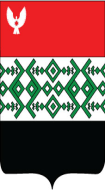 Аналитическая  информация  о  деятельности  Комиссии  по  делам  несовершеннолетних  и  защите  их  прав   по  профилактике  преступлений  и  правонарушений  несовершеннолетних  за 6 месяцев (январь-июнь 2022 г.)Комиссия по делам несовершеннолетних и защите их прав Администрации МО «Кизнерский район»  в своей работе руководствуется  Законом РФ №120-ФЗ «Об основах системы профилактики безнадзорности и правонарушений  несовершеннолетних», Конституцией РФ, Конституцией УР, Кодексом РФ об административных правонарушениях. В деятельности органов системы профилактики по предупреждению безнадзорности и преступности  несовершеннолетних КДН и ЗП выполняет координирующую роль. Актуальные вопросы по профилактике преступности и безнадзорности рассматриваются  на заседаниях КДН  и ЗП в соответствии с планом работы  Комиссии. В период   январь-июнь 2022 г. было проведено  10 заседаний  КДН и ЗП. На  заседаниях  Комиссии рассмотрен 21 вопрос профилактики преступности  и  правонарушений  несовершеннолетних.  Дано  71  поручение в органы и учреждения системы профилактики.По  итогам 6 месяцев  членами КДН и ЗП  совместно с сотрудниками полиции проведено  39  рейдовых  мероприятий, из  них  20 рейдов по торговым точкам, проведено 211 проверок питейных заведений, рекреационных зон и других мест массового пребывания молодежи. На учете в муниципальных образованиях района на учете состоит 54 семей, в которых  воспитываются 139 детей. Рейдовые  мероприятия  проведены в  период праздничных  дней и  школьных каникул. По проверке семей проведено 19 рейдовых мероприятий, осуществлено 126 выходов в семьи, состоящие на учете.Во  всех  субъектах  профилактики  района  в  период с 01  февраля  по 10 февраля проведена муниципальная профилактическая декада «Наши  дети  против  правонарушений!», в  рамках которой во  всех   образовательных  организациях  района были  проведены разного  рода мероприятия, направленные  на  формирование у подростков  законопослушного поведения и здоровый образ жизни. В период Акции  охраны прав детства проведена большая работа по Дню телефона доверия, по половому воспитанию. 19.05.2022 г. на территории  района был проведен день Уполномоченного по правам ребенка в УР О.Л.Авдеевой, которая работала совместно со специалистами  по репродуктивному  здоровью в рамках проекта «Репродуктивное  здоровье несовершеннолетних». Проведена встреча Уполномоченного со специалистами органов и учреждений системы профилактики, руководителями образовательных организаций, социально-психологической службой  района, членами КДН и ЗП. Осуществлен прием граждан  по вопросам  защиты прав детей. На базе МБОУ «Кизнерская СОШ №1»  проведено 3 встречи  специалистами команды Уполномоченного: с девочками 8-10 классов беседу провела гинеколог и психолог, с мальчиками 8-10 классов – уролог и психолог, и с педагогами судмедэксперт, общий охват составил 230 человек.  Проведена встреча специалистов  с родительской общественностью, в которой  принял участие представитель духовенства. Вопрос полового воспитания детей рассматривался на общерайонном  родительском собрании «Семейные ценности – залог успешного воспитания» 26.04.2022 г.  Общий охват   двух мероприятий составил 730 человек. С учащимися 7-8 классов  работу по половому воспитанию провела на базе МБОУ «Кизнерская СОШ №2»  психолог  Республиканского молодежного центра УР Бикузина Ольга на тему «Про ЭТО. Вопрос-ответ». В  День защиты детей проведено праздничное районное мероприятие для детей с детскими площадками, концертом и подарками.  В рамках координации деятельности комиссией  вынесено 9  представлений  в органы  и  учреждения системы профилактики района. 28.03.2022 г. проведена   встреча с членами Молодежного парламента. Работу с несовершеннолетними, состоящими на учете в ПДН ОВД, проводят 7 общественных воспитателей, которыми являются  специалисты МЦ «Ровесник». Деятельность комиссии   опубликовывается на официальном сайте Кизнерского района и в районной газете «Новая жизнь».По  итогам 6 месяцев 2022 года  в Комиссию поступило и рассмотрено 50 административных материалов (АППГ 81). Наказание вынесено по 50 материалам, из которых 5 предупреждений, все на  несовершеннолетних, остальные 45 (АППГ 52) - штрафные санкции. Предупреждения вынесены несовершеннолетним по линии ЛОВД (1 протокол) и  нарушение «масочного режима» (4 протокола). Общая сумма штрафов составила 37 700 руб. (АППГ – 37 400 руб.)   (Таб.№1)                                                                                                                                                           Таб.№1Количество  вынесенных  постановлений  о  привлечении к  административной ответственности по  статьям  Кодекса  об  административных  правонарушениях РФ, приведено в таб. №2.                                                                                                                                                                                  Таб.№2                                                                                                                                                                                                                                                                                                                                                                             Таб.№3Комиссией  принимаются  меры по взысканию административных штрафов, наложенных  на правонарушителей.                                                                                                                                                              Таб.№4По итогам  6 месяцев сотрудниками полиции был  выявлен 1 факт  нарушения  Закона УР №59-РЗ «О мерах по защите  здоровья  и развития  детей  в  Удмуртской Республике». Несовершеннолетний  является  обучающимся  Большеучинской  школы-интернат.   В КДН и ЗП создан Банк  данных  о семьях, находящихся в социально опасном  положении (СОП). На  01.07.22 г. на  учете  в  СОП  состоит 12 семей, в  которых  21   родитель  воспитывает 36 детей. В 2022 году  выявлено 5 семей  СОП, в которых воспитывается 11 детей. Снято с учета 5 семьи, в которых воспитывалось 16 детей. Одна семья с 3 детьми  выехала на постоянное место жительства за пределы района.  Четыре семьи сняты с учета в связи с улучшением ситуации в  семье и  завершением ИПСР. В  отношении каждой  семьи, находящейся в СОП, проводится  профилактическая  работа  в  соответствии с индивидуальной программой  социальной  реабилитации. Данные семьи находятся на контроле территориальных отделов, КДН и ЗП, отдела  опеки, КЦСОН, образовательных организаций, участковых уполномоченных полиции, работников  здравоохранения.  Всего на контроле в территориальных отделах района на учете состоит 54 семьи, в которых  воспитывается 139 детей. В  отчетный период исковые заявления в суд на  лишение  либо ограничение родительских прав по линии КДН и ЗП не направлялись. На учете в подразделении по делам несовершеннолетних МО МВД России «Кизнерский» состоит 21 подросток (АППГ-24), из них: учащиеся школ - 14, учащиеся техникума – 7; за употребление спиртных напитков – 8. По возрасту: до 13 лет - 12 несовершеннолетних, с 14 до 15 лет - 3 несовершеннолетних, с 16 до 17 лет – 6 несовершеннолетних. На учете ПДН и УИИ   судимых  несовершеннолетних  нет.	 По  итогам 6 месяцев  по данным  информационного Центра МВД по УР  на территории Кизнерского района  совершено одно преступление  одним несовершеннолетним (АППГ – 3). Снижение подростковой преступности  составило  -66,7%, удельный вес 0,9. По УР  незначительный рост 1,1%, совершено 270 преступлений, удельный вес 3,6. Преступление совершено в 2020 году будучи  несовершеннолетним 2003 г.р., учащийся БПОУ УР Филиала «Дебеский политехникум», проживающий  в  Кезском  районе  ранее не судимый по ч.1 ст.159 УК РФ (мошенничество). Несовершеннолетними совершены преступления по годам (Таб.№5):                                                                                                                                                                                       Таб.№5За истекший период текущего года комиссией рассмотрено 4 материала об отказе в возбуждении уголовного дела  в отношении 3  несовершеннолетних  учащихся школ п.Кизнер (Шк.№1-1, шк. №2-2). Субъектам профилактики при проведении профилактической работы  продолжить работу с родителями по разъяснению последствий  для детей от совершенных общественно опасных деяний.  В  целях координации  деятельности в субъекты профилактики района  направлено 6 представлений.В   отношении  самих  несовершеннолетних  совершено 12 преступлений (АППГ 20),  снижение составило  -40,0% (АППГ+33,3),  по УР  -18,9% (АППГ+34,2). Удельный вес  7,9 (АППГ 10,1%), по УР  6,3 (АППГ 5,7). Зарегистрировано в текущем году 10 (АППГ 18) снижение  -44,4%, ранее совершавшие 6 преступлений (АППГ 9) снижение -33,3%, неработающими 9 (АППГ 11) снижение  -18,2%, в состоянии опьянения 4 (АППГ 7), снижение -42,9%.  Данные  преступления  совершили  граждане, проживающие  на  территории Кизнерского  района. Преступления  в отношении несовершеннолетних совершены по  следующим  статьям Уголовного Кодекса .                                                             Таб.№6В совершении данной категории преступлений пострадало 12 несовершеннолетних (АППГ -22), из них лиц женского пола  нет (АППГ -1). В возрасте от 1 года до 13 лет – 10 детей (АППГ - 14), с 14 до 15 лет - 2 (АППГ - 5), с 16 до 17 лет - 0 (АППГ - 3). Подразделением  по  делам несовершеннолетних составлено 15  актов выявления и учета безнадзорного и беспризорного несовершеннолетнего (АППГ 3). Все дети были помещены в  детское  отделение больницы. Исходя  из  вышеизложенной  информации,   в целях повышения эффективности муниципальной политики в сфере защиты прав и законных интересов детей и подростков Кизнерского района, в течение  2022  года  всем   органам и учреждениям системы  профилактики  необходимо:Приоритетным направлением деятельности органов и учреждений системы профилактики безнадзорности и правонарушений несовершеннолетних  на  2022 год определить межведомственное взаимодействие, профилактика суицидов, развитие медиативных технологий.Организовать целенаправленную работу  с родителями по  ответственному родительству, разъяснению ответственности по воспитанию, содержанию и обучению детей, выявлению семей, находящихся в социально опасном положении.Продолжить работу по защите несовершеннолетних от физического и психического насилия, сексуальной и иной эксплуатации. Организовать  активную  работу в подведомственных организациях с детьми и родительской общественностью  по разъяснению  им правил безопасности, формированию семейных ценностей. Предупреждать вовлечение несовершеннолетних в антиобщественную деятельность, общественно опасные деяния, проводить  работу  по  профилактике самовольных уходов  детей из дома.Организовать  индивидуальную профилактическую работу   в отношении несовершеннолетних, состоящих на ведомственных учетах ПДН и ВШУ, употребляющих психотропные, одурманивающие вещества, алкогольную и спиртосодержащую продукцию. Практиковать  наставничество в отношении данной категории подростков.Обеспечить занятость несовершеннолетних, состоящих на  ведомственных профилактических учетах, вовлечение их в досуговую, добровольческую и иную  социально - значимую деятельность.Председатель КДН и ЗПАдминистрации Кизнерского района                                                                                   В.С.ОреховаН.А.Соколова 3-24-02Администрация муниципального образования «Муниципальный округКизнерский район Удмуртской Республики»Карла Маркса ул., д. 21, п. Кизнер, Удмуртская Республика, 427710тел. (34154) 3-19-05, тел/факс (34154)3-14-98e-mail: kizner-adm@udm.net,http://www.mykizner.ru«Удмурт Элькунысь Кизнер ёрос муниципал округ» муниципал кылдытэтлэнАдминистрациезКарла Маркса ур., 21 юрт, Кизнер каргурт,Удмурт Элькун, 427710тел. (34154) 3-19-05, тел/факс (34154)3-14-98e-mail: kizner-adm@udm.net,http://www.mykizner.ruКоличество  вынесенных  постановлений  о  привлечении  к  административной  ответственностиКоличество  вынесенных  постановлений  о  привлечении  к  административной  ответственностиКоличество  вынесенных  постановлений  о  привлечении  к  административной  ответственностиКоличество  вынесенных  постановлений  о  привлечении  к  административной  ответственностиКоличество  вынесенных  постановлений  о  привлечении  к  административной  ответственностиСумма наложенных  административных  штрафов/ взысканоСумма наложенных  административных  штрафов/ взысканоСумма наложенных  административных  штрафов/ взысканонесовершен-нолетние  25несовершен-нолетние  25Родители25Родители25Граждане0несовершен-нолетниеРоди-телиГражданепредуп-реждениештрафпредуп-реждениештрафштраф29 800   7 900   0520025029 800   7 900   0  Всего:    50  наказаний (45 штрафов/ 5 предупреждения)  Всего:    50  наказаний (45 штрафов/ 5 предупреждения)  Всего:    50  наказаний (45 штрафов/ 5 предупреждения)  Всего:    50  наказаний (45 штрафов/ 5 предупреждения)  Всего:    50  наказаний (45 штрафов/ 5 предупреждения)Общая сумма:37 700 руб.Общая сумма:37 700 руб.Общая сумма:37 700 руб.ст.5.35неиспол-нение  обязанностей  по  воспитаниюст.5.35неиспол-нение  обязанностей  по  воспитаниюст.20.21/ч.1.ст.20.20появление/распитие н/л в  состоянии алкоголь-ного  опьянен.ст.20.22допущениеродителямираспи-тие  спирт-ных напит-ков детьмист.20.1/ст.5 закона УР /ст.6.23 вовлечение в употребление табакаГАИГАИст.6.10вовлечение н/л в  употребление  спиртных  напитков/6.24  курение в неположенном местест.6.1.1Побои/ ст.7.27Мелкое хищениест.11.1 ч.5 (ЛОВД-хождение по ж/д путям)/20.6.1 нарушение масочного режимаштрафПреду-преждениештрафштрафШтр.Пре-дуп-реж-дениештрафштрафштрафпредупреждение240     8/5    01/0/1    300/12/01/4          24          24       13    02          3          312        5итоги  6 месяцев по  годамВсегост.5.35ст.20.22ст.20.21ст.20.20ст.20.1другие протоколына н/лст.7.27ст.6.10/6.23ст.6.10/6.23ст. 6.242020 год662736/3111 (ГАИ)1 (ЛОВД)1 (ст.19.13)2 (ст.6.1.1.)1(ст.5.61)1(ст. 20.6.1)1 (ст.5 Закона УР №57-РЗ)26/0002021 год813533/116 (ГАИ)3 (ЛОВД)21(ст.20.6.1)1 (ст.6.1.1)05/1112022 год502408/511 (ЛОВД)4 (ст.20.6.1)2 (ст.6.1.1)3 (ГАИ)00/111№ п/пНаименование показателяОтчетный периодОтчетный период№ п/пНаименование показателявсего за истекший кварталвсего с начала года1.Количество административных штрафов, наложенных комиссией (всего за отчетный период), в том числе в отношении:20451.1.несовершеннолетних / на сумму7/  22 50020/  29 8001.2.родителей (иных законных представителей) несовершеннолетних / на сумму13 / 5 00025 / 7 9001.3.граждан / на сумму0 / 00 / 02. Количество административных штрафов, уплаченных и взысканных (всего за отчетный период), в том числе в отношении:22272.1.несовершеннолетних / на сумму9 / 6 17811 / 7 4782.2.родителей (иных законных представителей) несовершеннолетних / на сумму13 /  3 50316 / 4 0032.3.граждан / на сумму0 / 00 / 0ПериодКоличество  преступлений,  прошедших  через информационный  Центр МВД (ИЦ)/ количество  несовершеннолетнихКоличество фактически  совершенных  преступлений несовершеннолетними районаКоличество перешедших преступлений  на  следующий год (по ИЦ)6  мес. 2019 год6 прест./ 9 подростковРост не допущен 0,0%По УР: -6,2%Уд. вес : 4,4Республ.: 3,76 прест./ 9 подростков(4 –техникум и 5 школьники)все являются жителями района6 мес. 2020 год 2 прест./2 подростковСнижение -66,7По УР -2,2%Уд.вес. 1,7Республ.: 3,92  преступления совершены в 2019 году, зарег. в 2020 году2  преступления совершены в декабре 2020 года, и зарег.  также в  2020 году6 мес. 2021 год3 преступлениясовершены 4 подросткамиРост составил +50%По УР: -0,4 %Уд.вес: 2,6Республ.: 3,62  преступления совершены в декабре 2020 года, и зарег.  также в  2020 году-6 мес. 2022 год1 преступлениесовершено 1 подросткомСнижение -66,7%По УР: +1,1 %Уд.вес: 0,9Республ.: 3,6--Статья УК 6 мес. 2021г.6 мес. 2022г.Ст.157 УК РФ  уклонение от уплаты алиментов              42		6Ст.156 УК РФ жестокое обращение с детьми               5                  2Ст. 151 УК  РФ вовлечение несоверш. в совершение  антиобщественных  действий               2                  0Ст.163 УК РФ вымогательство              0                  0   Ст. 118 УК РФ причинение тяжкого вреда здоровью по неосторожности              0       0 Ст.115 УК РФ умышленное причинение легкого вреда здоровью              0                           1Ст.150 УК РФвовлечение несовершеннолетнего в совершение преступления2       0Ст. ст.134 УК РФ половое сношение и иные действия сексуального характера с лицом, не достигшим шестнадцатилетнего возраста2      1Ст.131. УК РФ изнасилование0     0Ст.132  УК РФ насильственные действия сексуального характера0     0 Ст.158 УК РФ кража1     0Ст. 159 УК РФ мошенничество0      1Ст.161 УК РФ грабеж0      0Ст.119 УК РФ угроза убийством2                 1Ст.116 УК РФ побои0                 0Ст.117 УК РФ истязание2                 0Итого: 15 видов преступлений20 фактов12 фактов